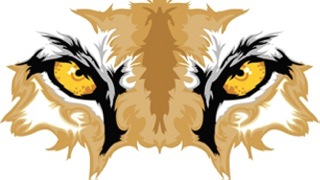 Tequesta Trace SACApril 5, 2017Agenda1) 		Welcome2) 		Approval of Minutes: March 20173)  	SIP Plan/Accreditation Update/Review/Discipline Plan4)	A+ Funds Vote5) 	 	Department Heads6) 		Business Partners Update7) 		SAF 8) 		PTA9) 		BTU10)		Future Business